Incident Type: Incident Type: Incident Type: Date: of Incident: Date: of Incident: Time: Time: Name of person involved:Name of person involved:Phone:Phone:Phone:Phone:Phone:Phone:Phone:Address of Incident: Address of Incident: Address of Incident: Address of Incident: Address of Incident: Address of Incident: Address of Incident: Client/Resident :  Yes    NoYes    NoYes    NoYes    NoYes    NoYes    NoYes    NoYes    NoYes    NoYes    NoYes    NoYes    NoYes    NoOther:Yes    NoYes    NoYes    NoYes    NoYes    NoYes    NoStaff member:Yes    NoYes    NoYes    NoPosition: Position: Describe exactly what happened: Describe exactly what happened: Describe exactly what happened: Describe exactly what happened: Describe exactly what happened: Describe exactly what happened: Describe exactly what happened: Injury to person if applicable:Please describe injury/damage to property /equipment etc.:  Mark the location of the injuryInjury to person if applicable:Please describe injury/damage to property /equipment etc.:  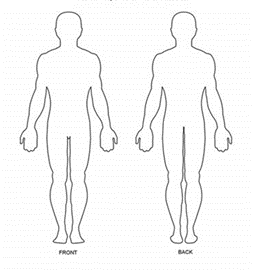 Please describe actions taken:(including any medical care attended if applicable) :  Please describe actions taken:(including any medical care attended if applicable) :  Please describe actions taken:(including any medical care attended if applicable) :  Please describe actions taken:(including any medical care attended if applicable) :  Incident reported to: Incident reported to: Incident reported to: Incident reported to: Date:  Tuesday, 14 December 2021Date:  Tuesday, 14 December 2021Time: 12:17:57 PMTime: 12:17:57 PMName of reporter:Name of reporter:Position:  Position:  Name of person completing form:Position: Position: Position: Supervisor /Coordinator onlySupervisor /Coordinator onlySupervisor /Coordinator onlySupervisor /Coordinator onlyIncident:       Near Miss:    Incident:       Near Miss:    Incident:       Near Miss:    Yes    NoYes    No	 Is this a Reportable Incident to WorkSafe/Dept. of Health etc.?               List authority:      Is this a Reportable Incident to WorkSafe/Dept. of Health etc.?               List authority:      Is this a Reportable Incident to WorkSafe/Dept. of Health etc.?               List authority:      Yes    No If yes, Call CEO immediatelyActions taken by Supervisor/Coordinator:      Date Incident entered into Carelink (if applicable):         Have any controls been initiated to prevent this incident occurring again? Please List:      Does this incident highlight a deficit?                                                          Does this incident highlight a deficit?                                                          Does this incident highlight a deficit?                                                          Policy:  Yes    NoPlease list:      Education:Yes    NoPlease list:      Equipment:Yes    NoPlease list:      Resources:Yes    NoPlease list:      Other:Yes    NoStaff Injury:                   Yes    No  N/AYes    No  N/ADate of Follow up call to client/ staff member:      Date of Follow up call to client/ staff member:      Time:      Outline their condition:      Date Notification of Injury Form completed and forwarded to Incident Mailbox ( incidents@mercyservices.org.au:      Outline their condition:      Date Notification of Injury Form completed and forwarded to Incident Mailbox ( incidents@mercyservices.org.au:      Outline their condition:      Date Notification of Injury Form completed and forwarded to Incident Mailbox ( incidents@mercyservices.org.au:      Name of coordinator/supervisor:      Position: Position: Position: Date form completed:      Date form completed:      Date form completed:      Date form completed:      Head of DepartmentHead of DepartmentHead of DepartmentHead of DepartmentHead of DepartmentDate Review by Head of Dept:      Date Review by Head of Dept:      Date Review by Head of Dept:      Date Review by Head of Dept:      Date Review by Head of Dept:      Name:      Name:      Position: Position: Position: Further actions required:      Further actions required:      Further actions required:      Further actions required:      Further actions required:      Quality, Health & Safety CoordinatorQuality, Health & Safety CoordinatorQuality, Health & Safety CoordinatorQuality, Health & Safety CoordinatorAllocated Incident Number:      Allocated Incident Number:      Allocated Incident Number:      Allocated Incident Number:      Is this an ongoing risk to be entered into Risk Register:                                        Is this an ongoing risk to be entered into Risk Register:                                        Is this an ongoing risk to be entered into Risk Register:                                        Yes    NoDate Entered in Risk Register:      Date Entered in Risk Register:      Date Entered in Risk Register:      Date Entered in Risk Register:      Further actions required:     Further actions required:     Further actions required:     Further actions required:     